Растения – живые организмыЦЕЛЬ:     Доказать, что растения – живые существа    В 1 классе на уроке «Ознакомление с окружающим миром» мы проходили тему «Живые организмы». Мы знаем, что человек, животные относятся к живым организмам. А растения? Ведь на уроках русского языка мы говорили, что неживые предметы отвечают на вопрос что?, в том числе и растения. Так что же такое растение? Живой или неживой организм? Перед нами встала проблема и мы решили провести исследование и выяснить действительно ли растения относятся к живым организмам. Для этого мы поставили перед собой задачи. ЗАДАЧИ: Выяснить, обладают ли  растения свойствами живых организмов?а)  нужна ли растениям вода?б) нужны ли растениям свет и тепло?в) растут ли растения?г) приносят ли растения потомство?д) нужно ли растениям питание? Для того, чтобы подтвердить или опровергнуть нашу гипотезу о том, что растения являются живыми организмами, мы провели исследование. Для этого мы взяли семена растений и поместили их в различные условия.Результаты наблюдения мы фиксировали в таблице.А - семена посадили в почву, поставили на солнышко и поливали;    Б -семена посадили в почву , поставили в темный шкаф и поливали;   В - семена посадили в почву и поставили на солнце, но не поливали;    Г - семена оставили без почвы, поставили на солнце и поливали;    ДНЕВНИК НАБЛЮДЕНИЙ (Название опытного образца – « Садовые цветы»)ЗАДАЧА:   вести наблюдения, устанавливать в какое время и какие изменения произошли с опытным образцом, определить его  свойства    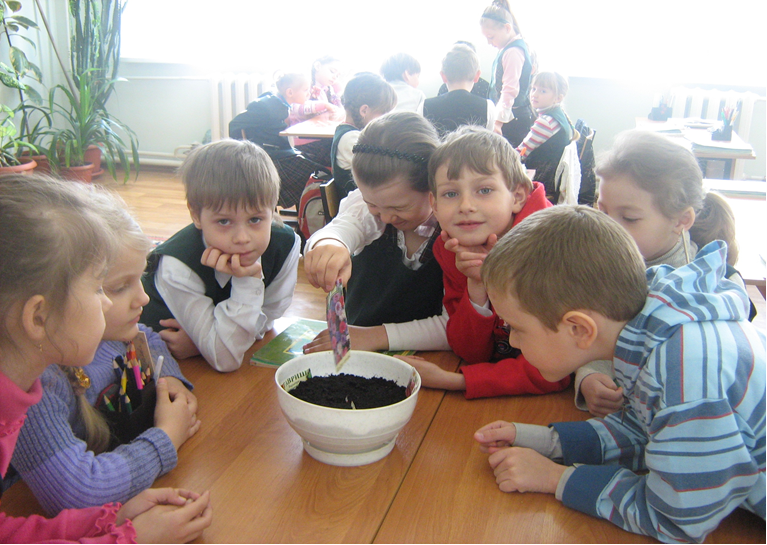 Итак, проводя исследование, мы открыли тайну растений и значит  можем сделать вывод, что растения – живые организмы. И как все живые организмы они обладают уникальными свойствами: могут дышать, потреблять воду, расти и размножаться, но они очень хрупкие, поэтому требуют бережного отношения, в противном случае они могут погибнуть раньше своего срока.ОТКРЫЛИ ТАЙНУ:  Растения обладают всеми свойствами живых организмов.  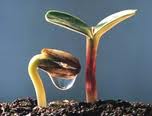 ДЕЛАЕМ ВЫВОД:РАСТЕНИЯ   -  ЖИВЫЕ ОРГАНИЗМЫ!Все растения - живые существа и они чувствуют отношение к себе и как всякое живое существо, способны возвращать нам наши же чувства, помноженные в несколько разСохраним растения  -             сохраним жизнь на земле!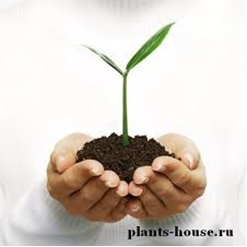    дата, время 	  А Б            В           Г           01.04.посадили семена впочву, поставили насолнце и поливали посадили семена впочву, поставили в тёмный шкаф и поливали посадили семена впочву, поставили на солнце и  не поливали оставили без почвына солнце и поливали           16.04.семена начали давать всходы семена начали давать всходы появились редкие всходы, земля потрескалась семена остались лежать в прежнем виде           24.04.дружные зеленые всходы ростки стали вытягиваться и бледнеть  всходы погибли    изменений нет           07.05.всходы подросли, выпустили по 3 листа ростки стали длинными, тонкими, почти белыми   изменений нет    изменений нет           14.05. всходы густые, листья темно-зеленого цвета, по 4 листа ростки стали длинными, тонкими, начали падать и ломаться     изменений нет            21.05. рассаду пересадили в открытый грунт ростки погибли            30.09. растения зацвели, а на месте завядших цветов появились коробочки с семенами 